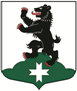 МУНИЦИПАЛЬНОЕ ОБРАЗОВАНИЕБУГРОВСКОЕ СЕЛЬСКОЕ  ПОСЕЛЕНИЕВСЕВОЛОЖСКОГО МУНИЦИПАЛЬНОГО РАЙОНАЛЕНИНГРАДСКОЙ ОБЛАСТИСОВЕТ ДЕПУТАТОВРЕШЕНИЕ       25.01.2017г.                                                                                                  № 1          п. БугрыО награждении Почетной грамотой совета депутатовНа основании решения совета депутатов  №83 от 15.12.2010 г «Об утверждении Положения о Почетной грамоте совета депутатов МО «Бугровское сельское поселение» и в связи с пятилетием со дня основания учреждения, совет депутатов принял  РЕШЕНИЕ: 1.За  высокие достижения в области воспитания подрастающего поколения  наградить Почетной грамотой совета депутатов МО «Бугровское сельское поселение», с вручением премии в размере 5000 (пять  тысяч) рублей:- учителя химии Выгонскую Галину Ивановну.2.Настоящее решение вступает в силу с момента подписания.3.Контроль  за исполнением решения  возложить на комиссию «По социальной        политике».Глава муниципального образования                                                              Г.И. Шорохов